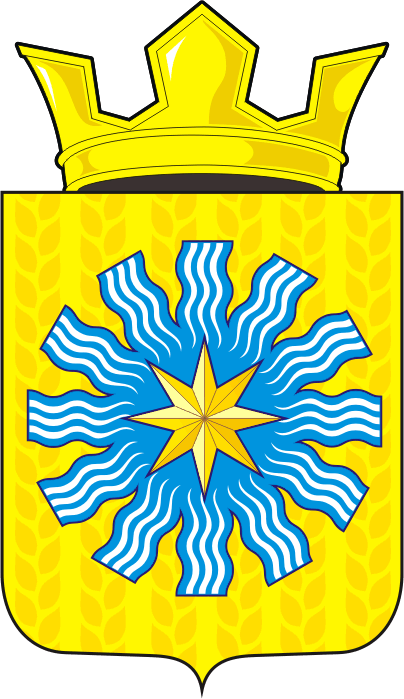 СОВЕТ ДЕПУТАТОВМУНИЦИПАЛЬНОГО ОБРАЗОВАНИЯАЛЕКСАНДРОВСКИЙ СЕЛЬСОВЕТСАРАКТАШСКОГО РАЙОНАОРЕНБУРГСКОЙ ОБЛАСТИЧЕТВЕРТЫЙ СОЗЫВР Е Ш Е Н И Евнеочередного заседания Совета депутатовАлександровского сельсовета четвертого созыва05.04.2024                             с. Вторая Александровка                                        № 117О внесении изменений в решение Совета депутатов муниципального образования Александровский сельсовет от  21 декабря 2023 года № 115 «О бюджете Александровского  сельсовета на 2024 год  и  на плановый период 2025 и 2026 годов»      На основании статей 12, 132 Конституции Российской Федерации, статьи 9 Бюджетного кодекса Российской Федерации, статьи 35 Федерального закона от 06.10.2003 № 131-ФЗ «Об общих принципах организации местного самоуправления в Российской Федерации» и статьи 22 Устава муниципального образования Александровский сельсовет Совет депутатов Александровского сельсоветаР Е Ш И Л :Внести следующие изменения в решение Совета депутатов МО Александровский сельсовет от 21 декабря 2023 года № 115  «О бюджете Александровского сельсовета на 2024 и на плановый период 2025 и 2026 годов» Подпункт 1 пункта 1 изложить в следующей редакции:«1) общий объем доходов  местного бюджета на 2024г. в сумме 5 332 468,0 рублей.»Подпункт 2 пункта 1 изложить в следующей редакции:  «2) общий объем расходов местного бюджета на 2024г. в сумме 8 294 700,90 рублей.»  1.3. Подпункт 3 пункта 1 изложить в следующей редакции:  «3) дефицит местного бюджета в сумме 2 962 232,90 рублей.  1.3. Приложение № 1 «Источники финансирования дефицита бюджета на 2024 год и плановый период 2025 и 2026 годов » изложить в редакции согласно приложению № 1 к настоящему решению;         1.4. Приложение № 3 «Распределение бюджетных ассигнований бюджета по разделам и подразделам классификации расходов бюджета  на 2024 год и плановый период 2025 и 2026 годов» изложить в редакции согласно приложению № 2 к настоящему решению;     1.5. Приложение № 4 «Распределение бюджетных ассигнований бюджета по разделам, подразделам, целевым статьям (муниципальным программам Александровского сельсовета и непрограммным направлениям деятельности), группам и подгруппам видов расходов классификации расходов бюджета на 2024 год и плановый период 2025 и 2026 годов» изложить в редакции согласно приложению № 3 к настоящему решению;      1.6. Приложение № 5 «Ведомственная структура расходов бюджета поселения на 2024 год и плановый период 2025 и 2026 годов» изложить в редакции согласно приложению № 4 к настоящему решению;      1.7. Приложение № 6 «Распределение бюджетных ассигнований бюджета по целевым статьям (муниципальным программам Александровского сельсовета и непрограммным  направлениям деятельности) разделам, подразделам, группам и  подгруппам видов расходов классификации расходов на 2024 год и на плановый период 2025 и 2026 годов» изложить в редакции согласно приложению № 5 к настоящему решению;      1.8. В пункте 10 слова «на 2024 год в сумме 547 000 руб.» заменить словами «на 2024 год в сумме 1 147 108,95 рублей».      1.9. Приложение № 7 «Основные параметры первоочередных расходов бюджета на 2024 год» изложить в редакции согласно приложению № 6 к настоящему решению.      2. Контроль за исполнением данного решения возложить на постоянную комиссию по бюджетной, налоговой и финансовой политике, собственности и экономическим вопросам, торговле и быту (Кабелькова Т.А.)    3.  Настоящее решение подлежит размещению на официальном сайте администрации муниципального образования Александровский сельсовет Саракташского района Оренбургской области в сети Интернет в десятидневный срок.Председатель Совета депутатов                                               Александровского сельсовета                                                                 Т.В. ЕфремоваРазослано: администрации сельсовета, прокурору района, постоянной комиссии